Dear Scholarship Applicant:Thank you for your interest in becoming a part of a long-standing tradition with the Sigma Youth Leadership Foundation, Incorporated.  We are currently seeking individuals that exemplify the qualities of scholarship that will be honored at our annual SYLF Scholarship Reception, “Passing the Torch from Generation to Generation”.We are now accepting applications for the 2019 A. Langston Taylor Collegiate Scholarship.  In order to apply for this application, you must meet the following criteria:Must be a male student presently enrolled as a college sophomore or junior at a college or university located in the state of Georgia.Must have a minimum cumulative 3.0 GPA at the time of the application deadline.Should be a responsible, supportive, self-disciplined, positive, and energetic individual who is interested in the welfare of education and in the community.Must attend the SYLF Scholarship Reception to receive the award on Saturday, June 1, 2019.  Selected Scholarship winner(s) will be notified of the venue and any change in date by April 26th, 2019.Enclosed you will find the 2019 A. Langston Taylor scholarship application with forms attached.  The scholarship application must be emailed by Friday, February 15, 2019 no later than 11:59pm.  Please make sure that the following forms/documents are turned in:COMPLETED 2019 A. Langston Taylor Scholarship ApplicationCurrent ResumeScholarship Essay (4 pages maximum)OFFICIAL copy of college/university transcript Three letters of recommendation, with two recommendations from a faculty/staff member (professor or academic adviser), employer, or coach/student organization adviser who can assess your skills. The last recommendation is required from a non-family member.Once we receive your application, an email confirming that we have received it will be provided.  Incomplete or late applications will not be accepted!  NO EXCEPTIONS!  After all applications have been received, applicants will be assessed using a points system using the following information:Application with resumeGrade Point AverageRecommendation LettersScholarship EssayOverall PresentationIf you have any questions about the scholarship application, please contact me at sylf@sigmayouthleadership.org.  Thank you for your time and good luck with the process!Sincerely,2019 SYLF Scholarship CommitteeSigma Youth Leadership Foundation, Inc.P.O. Box 831792, Stone Mountain Ga, 30083.Founder A. Langston Taylor (1890-1953)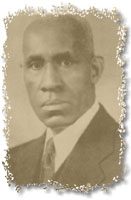 A. Langston Taylor, the founder of Phi Beta Sigma Fraternity, Inc., was born in Memphis, Tennessee.  He graduated from the Howe Institute in 1909, which is now Lemoyne-Owen College in Memphis.  He received his college and professional training at Howard and Frelinghuysen University in Washington, D.C.Founder Taylor chose business for his life’s career and from 1917 to 1926, he conducted a real estate and insurance business.  For he was the Secretary-Treasurer of the Potomac Investment Company, Director of the Federal Life Insurance Company and President of the Taylor Tobacco Company.Founder Taylor coined the motto “Culture for Service, Service for Humanity”.  He began serving Humanity by founding Phi Beta Sigma, to which he gave twelve consecutive years of service as a National Officer, serving as National President, National Treasurer, National Secretary, and Field Secretary.  He also served as President of the Distinguished Service Chapter.Brothers have described our Founder as distinguished, poised, and truly a hard worker.  The members of the Alpha Sigma Chapter called Founder Taylor “Prof”, short for professor, because he was always carrying a book, files, or reading.  He was instrumental and held offices in the following organizations: The Washington Art Society, The Derby Club, The Banneker Research Society, The Mu-So-Lit Club, and the Tennessee State Club.Founder Taylor was an Elk and a thirty-third degree Mason.  He authored “The History of Negro Education” in the state of Tennessee and at one time was the Washington Correspondent for the Chicago Defender.  For most of his adult life, he lived at 1517 Vermont Avenue, NW in Washington, DC, and held many Sigma meetings there.A tireless worker, he worked hard in seeing that Sigma maintained its illustrious history, by serving on the history committee and providing numerous forms of notes, minutes, and oral history to those who served with him.  Founder Taylor retired from Federal service where he worked at the Smithsonian Institute.Founder Taylor is buried at Lincoln Memorial Cemetery in Suitland, Maryland (right outside of Washington, D.C.).  His gravesite sits at the highest peak. Scholarship Rules and GuidelinesIn order to be eligible to receive the 2019 A. Langston Taylor Scholarship, the following rules apply:Must be an African-American male presently enrolled as a college sophomore or junior at a college or university located in the state of Georgia.Must have a minimum cumulative 3.0 GPA at the time of the application deadline.Should be a responsible, supportive, self-disciplined, positive, and energetic individual who is interested in the welfare of education and in the community.A total of one scholarship will be awarded.  The number of awards is at the sole discretion of the SYLF scholarship committee.The scholarship will be worth $1,000 and it is non-renewable.  The award will be provided to the student in one payment of $1,000.The scholarship is intended to be used at an accredited college or university in the state of Georgia and will be made payable to the selected school.The SYLF scholarship committee will judge the submitted scholarship applications.  Finalists will be selected based on the application and attached documents.  The scholarship recipient will be chosen and notified by Saturday, March 30, 2019.The SYLF scholarship committee reserves the right to conduct an interview of the finalists.The scholarship recipients will be determined by the Sigma Youth Leadership Foundation.  It is solely at the discretion of the SYLF scholarship committee to make the determination of which applicants followed the guidelines as set forth in the application.The winner must attend the scholarship reception to receive the award on Saturday, June 1, 2019.Please be sure to complete the scholarship application form and include ALL attachments listed below.  Failure to adhere to the instructions will result in disqualification of your application.COMPLETED 2019 A. Langston Taylor Scholarship ApplicationCurrent resumeAn official copy of your college/university transcript showing your cumulative GPA mailed to Sigma Youth Leadership Foundation, P.O. Box 831792, Stone Mountain Ga, 30083.Three forms of recommendation:Each recommendation must be submitted directly via email from the following:Two recommendations from either a Faculty/staff member affiliated with your school (professor, academic adviser, etc.); employer, or coach/student organization adviser who can assess your skills.The last recommendation is required from a non-family member.NOTE: All recommenders must submit their letters directly to sylf@sigmayouthleadership.org by the application deadline. Please inform recommenders to utilize the email Subject format:                                                          “A.L.T. Scholarship Recommendation – Your Name”A 2-4 page scholarship essay (essay criteria will be included in application)Your completed application package should be saved as a zipped archive of the required application package files with the file name “A. Langston Taylor Scholarship – Your Name.zip”  and emailed to sylf@sigmayouthleadership.org by Friday, February 15, 2019 no later than 11:59pm.  Completed written applications and all associated attachments (including official sealed transcript and recommendation letters) can also be mailed to Sigma Youth Leadership Foundation, P.O. Box 831792, Stone Mountain Ga, 30083. Must be postmarked by February 15, 2019.Please email your completed application package with the email Subject “A. Langston Taylor Scholarship – Your Name” since we will be receiving a number of applications during this application process.2019 A. Langston TaylorScholarship ApplicationPlease print clearly or type and attach a current resume.Name: ________________________________________________________________________________________________Address: _____________________________________________________________________________________________City: __________________________________  State: _______________________________  Zip Code: _____________Home Phone: ______________________________________  Cell Phone: ___________________________________Email Address: ______________________________________________________________________________________Date of Birth: _____________________________________________________  Age: ____________________________Name of Institution: ________________________________________________________________________________Address: _____________________________________________________________________________________________City: __________________________________  State: _______________________________  Zip Code: ____________Dates of Attendance: ___________________________________ to _________________________________________Cumulative GPA: ________  / ________  Expected Date of Graduation: ___________________________		           (i.e. 3.5/4.0 scale)Major(s): _____________________________________________________________________________________________Minor(s) (if applicable): ___________________________________________________________________________Please answer the following questions concisely and attach additional sheets if needed.What other scholarships, grants, or financial aid awards have you received or do you expect to receive for the 2019 school year?What academic awards, recognitions, or honors have you received during your high school career?What community service activities or organizations have you been involved with in the last year?List all your involvement in student organizations.  Please include if you have held any leadership positions and years involved.List all of your current and previous work experience.  Please include the type of work you did, how many hours you worked per week, and length of employment.Why should you receive this year’s A. Langston Taylor Scholarship?  What type of impact would this scholarship have on your education?Topic: Considering what you have witnessed and experienced in the media, in your community and in school, what do you think is the most pressing societal issue we face today and why?  How will this issue affect your generation and future generations to come if it is not handled?  In what ways do you desire to change the landscape of your community with the opportunities you will gain from a college education?Essay Criteria:Your essay should be between two to four pages, double-spaced and typed.Size 12 font (only Times New Roman or Arial font are accepted)Your essay will be judged based on the following:The degree to which the writer establishes a controlling idea and elaborates the main points with examples, illustrations, facts or details that are appropriate to the audience.The degree to which the writer’s ideas are arranged in a clear order and the overall structure of the response is consistent to the audience.The degree to which the writer controls language to engage the reader.The degree to which the writer demonstrates control of sentence formation, usage, and mechanics.The essay will account for a major portion of the scoring criteria for the awarding of the scholarship.RecommendationsEach applicant must have THREE letters of recommendation for their application package.  Each recommendation letter must be submitted directly from your recommender to sylf@sigmayouthleadership.org by the application deadline or the application will be considered incomplete.  Please inform recommenders to utilize the email Subject format:                                                          “A.L.T. Scholarship Recommendation – Your Name”.  Faculty/staff members affiliated with your school (professors, academic advisers, etc.); employers; and coaches/student organization advisers are all acceptable recommenders who can assess your skills.TranscriptsApplicants must obtain an official sealed copy of their college/university transcript.   The transcript should show the applicant’s cumulative and program GPA.  Applications are considered incomplete until transcripts and/or academic verifications are received by the SYLF scholarship committee. Please mail to Sigma Youth Leadership Foundation, P.O. Box 831792, Stone Mountain Ga, 30083.By signing this application, I affirm that all information contained within this application and accompanying attachments are complete, accurate and all information is truthful.  Also by signing this application, I authorize the Sigma Youth Leadership Foundation Scholarship Committee to check my academic transcript to verify my current cumulative GPA.ApplicantPrinted Name: _________________________________________________________________________________________________Signature: ______________________________________________________________________________________________________Date: ____________________________________________________________________________________________________________The following checklist is provided for the applicant’s benefit.  To be eligible for this scholarship, the applicant must make sure all of the following are done and the completed application package must be submitted to sylf@sigmayouthleadership.org by Friday, February 15, 2019 no later than 11:59pm please save all files of the application package as a zipped archive with the file name “A. Langston Taylor Scholarship – Your Name.zip”; Completed applications mailed to SYLF must also be postmarked by scholarship deadline.COMPLETED 2019 A. Langston Taylor Scholarship ApplicationApplicant’s Current Resume OFFICIAL Copy of College/University Transcript (mailed to Sigma Youth Leadership Foundation, P.O. Box 831792, Stone Mountain Ga, 30083.)Scholarship Essay (4 pages maximum)Three Letters of Recommendation sent directly from your selected recommenders to sylf@sigmayouthleadership.org. If you have any questions or concerns, please contact SYLF Scholarship Committee at sylf@sigmayouthleadership.org.  Good luck with the application process!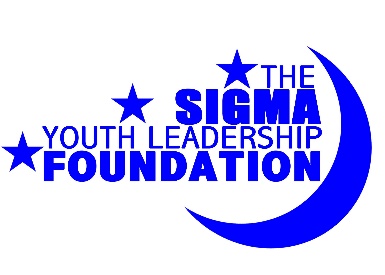 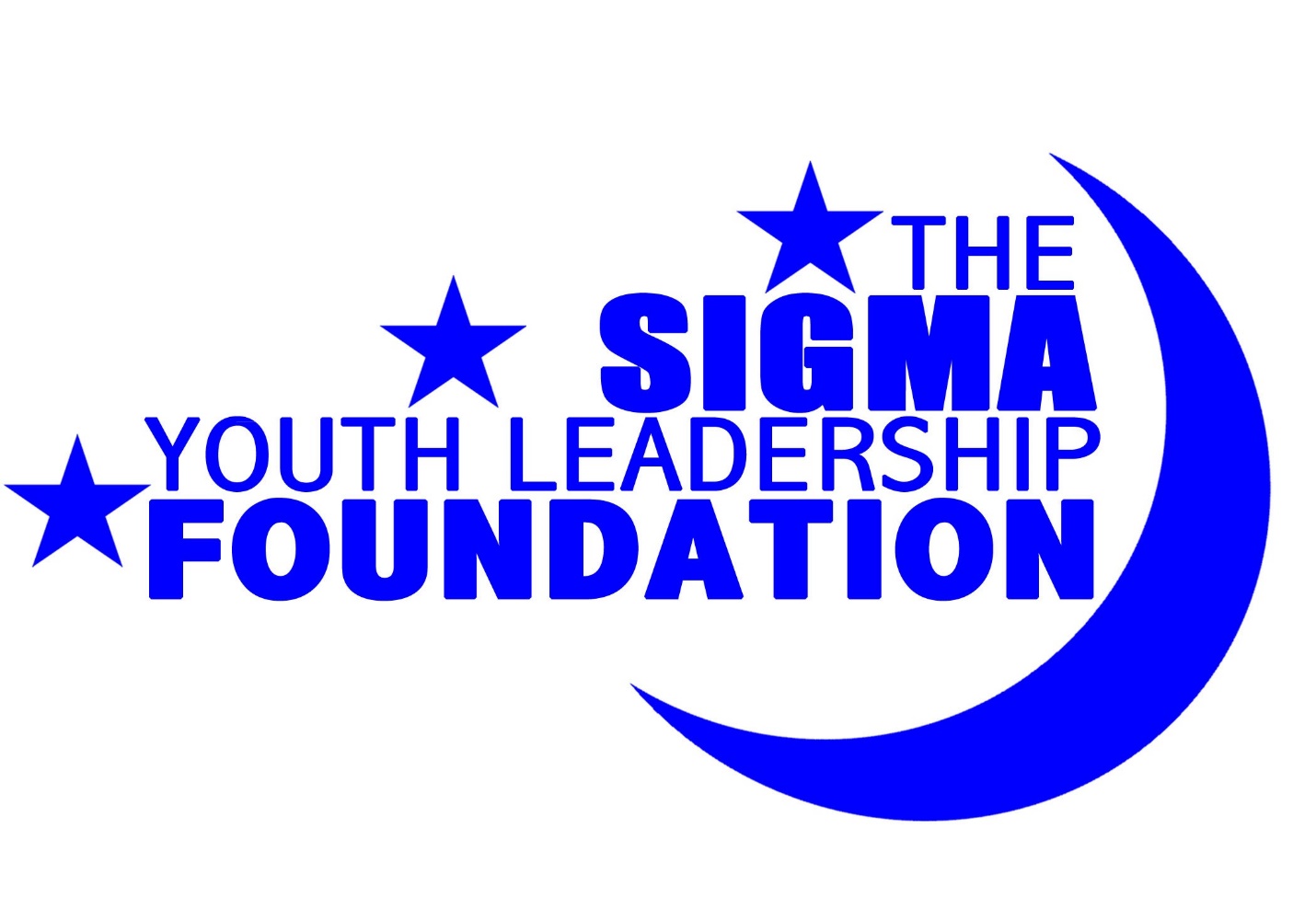 “Passing the Torch from Generation to Generation”2019 A. Langston Taylor Scholarship ApplicationPart I: Personal InformationPart II: College/University InformationPart III: Short AnswerAward NameDateAmountAward NameDescriptionDateActivity/OrganizationRoleDate ParticipatedActivity/OrganizationPositionDates ParticipatedEmployerPositionDates ParticipatedHours Per WeekPart IV: EssayPart V: Recommendations and TranscriptsPart VI: Applicant VerificationScholarship Application Package Checklist